Publicado en Madrid el 10/01/2024 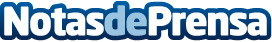 Presentación Asociación "Ignacio Echeverría Miralles de Imperial"Joaquín Echeverría presentará la asociación, así como la misión, visión y valores de la mismaDatos de contacto:Joaquin EcheverríaAsociación Ignacio Echeverría910052747Nota de prensa publicada en: https://www.notasdeprensa.es/presentacion-asociacion-ignacio-echeverria_1 Categorias: Nacional Sociedad Madrid Eventos Solidaridad y cooperación http://www.notasdeprensa.es